Publicado en Llívia el 26/03/2019 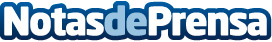 El Hotel Esquirol reivindica el museo de la Farmacia Esteve, uno de los principales reclamos de LlíviaEl espacio cultural fue visitado por 15.000 visitantes en 2018. Muchos de estos visitantes, se hospedaron en los alojamientos hoteleros de la propia villa. Uno de ellos, es el Hotel Esquirol, propiedad de la familia Vidal, que cuenta con un total de 20 habitaciones, siendo un punto de partida ideal para visitar la zonaDatos de contacto:e-deon.netComunicación · Diseño · Marketing931929647Nota de prensa publicada en: https://www.notasdeprensa.es/el-hotel-esquirol-reivindica-el-museo-de-la Categorias: Industria Farmacéutica Viaje Historia Cataluña Turismo http://www.notasdeprensa.es